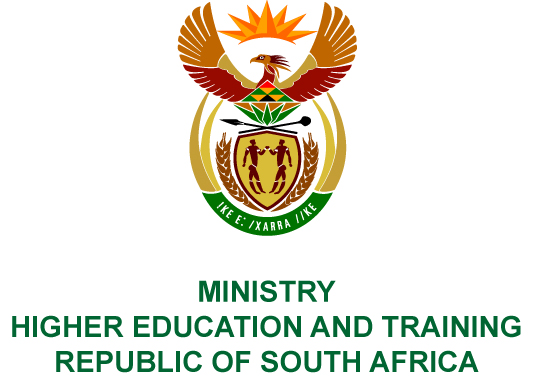 Private Bag X893, Pretoria, 0001, Tel (012) 312 5555, Fax (012) 323 5618Private Bag X9192, Cape Town, 8000, Tel (021) 469 5150, Fax: (021) 465 7956	Memorandum from the Parliamentary OfficeNATIONAL ASSEMBLY FOR WRITTEN REPLYQUESTION 182DATE OF PUBLICATION OF INTERNAL QUESTION PAPER: 08/02/2018(INTERNAL QUESTION PAPER NO 1 OF 2018)Ms N P Sonti (EFF) to ask the Minister of Higher Education and Training:What number of scholarships were signed by the National Institute for Humanities and Social Sciences in 2016 with regard to the (a) course of study, (b) gender of the scholarship recipient, (c) race of the scholarship recipient, (d) institution where the study was undertaken and (e) value of each scholarship?	 NW189EREPLY:The National Institute for Humanities and Social Sciences (NIHSS) has provided the following responses to the questions posed.The NIHSS awarded 469 scholarships in the 2016 academic year.Funded students were registered in the broad field of Humanities and Social Sciences, covering approximately 50 disciplines.Of the 469 scholarships awarded, 259 were females and 210 were males. African = 347Coloured = 40Indian = 29White = 53The breakdown of students supported per institution is shown in the table below:The value of the doctoral scholarships in 2016 was R132 000 per student.COMPILER DETAILSNAME AND SURNAME: MS PEARL WHITTLECONTACT: 012 312 5248RECOMMENDATION It is recommended that the Minister signs Parliamentary Question 182.MR GF QONDEDIRECTOR–GENERAL: HIGHER EDUCATION AND TRAINING DATE:PARLIAMENTARY QUESTION 182 IS APPROVED / NOT APPROVED / AMENDED.COMMENT/SPROF HB MKHIZE, MPMINISTER OF HIGHER EDUCATION AND TRAININGDATE:No.InstitutionStudentsCape Peninsula University of Technology 1Durban University of Technology4Nelson Mandela University15North West University15Rhodes University22Stellenbosch University24Tshwane University of Technology 2University of Cape Town37University of Fort Hare33University of Free State6University of Johannesburg15University of KwaZulu-Natal94University of Limpopo22University of Pretoria26University of South Africa29University of the Western Cape27University of Venda27University of the Witwatersrand62University of Zululand7Walter Sisulu University1Grand TotalGrand Total469